Lesson 5.1dFinding RATES & UNIT RATES from ratio tables and identifying EQUIVALENT RATIOSEQ: How do we find rates & unit rates from ratio tables and how do we identify equivalent ratios?FINDING A RATE and UNIT RATE from a RATIO TABLE: -Use ONE ratio from the table to find the rate and unit rate.Ex1: The ratio table shows the costs for different amounts of turf. Find the unit rate in dollars per square foot. 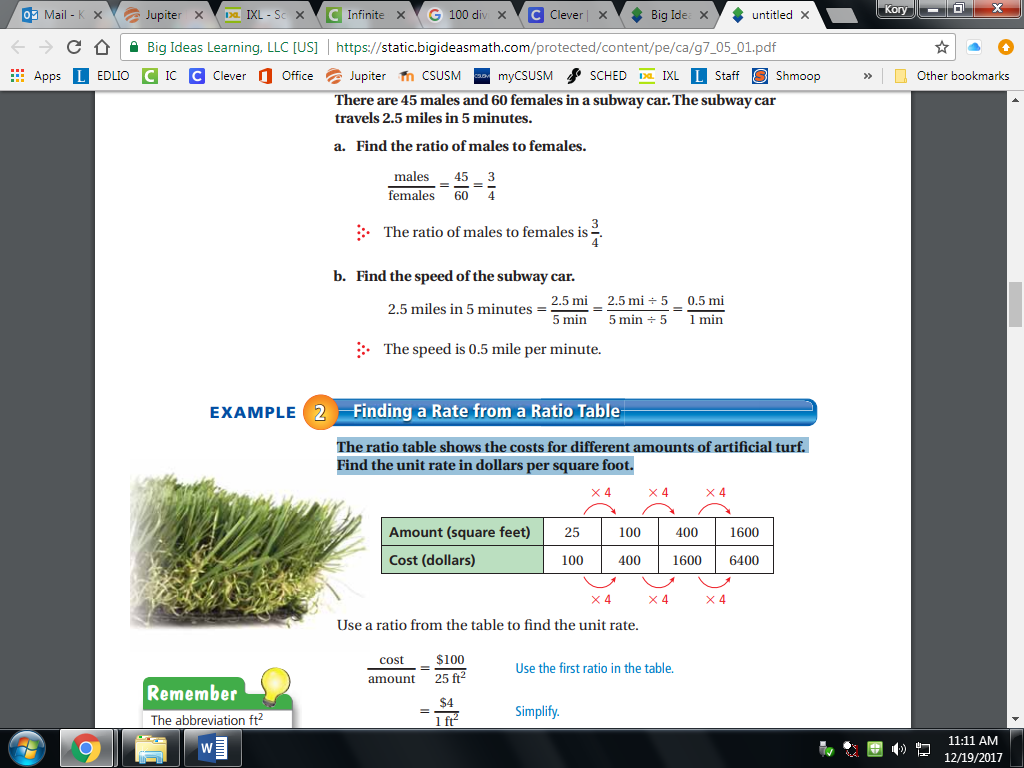 	 	    This is the RATE.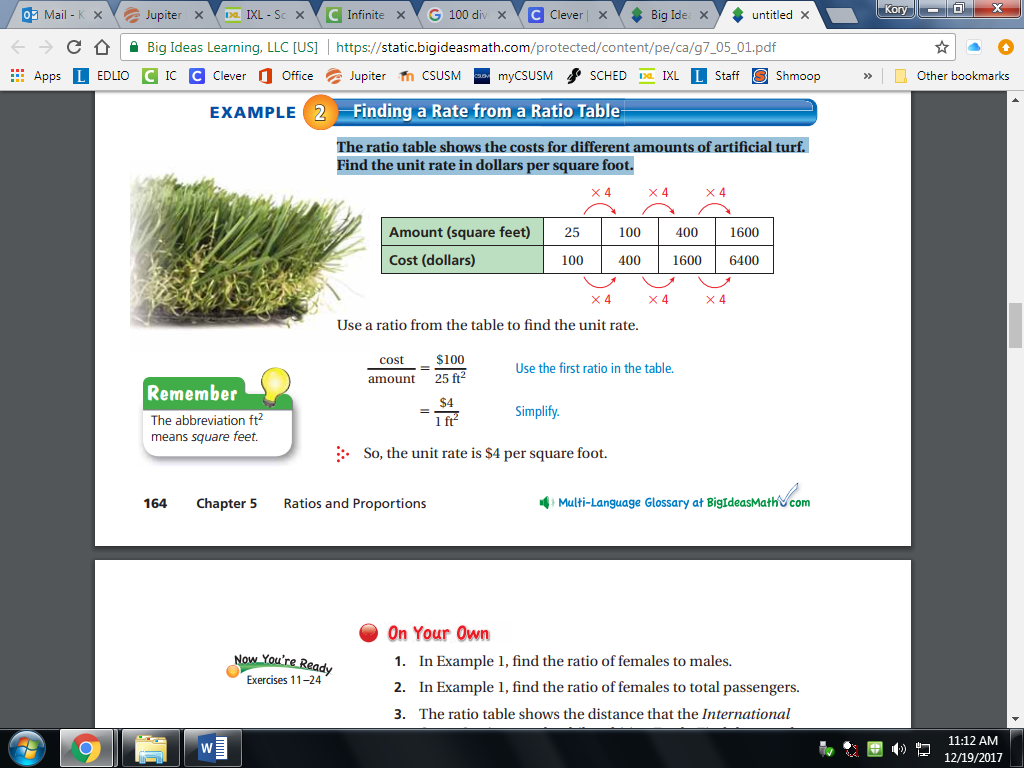 	 ÷  =     The UNIT RATE is $4 per square foot. Ex2: The table shows the amount of money you can raise by walking for a charity. Find the unit rate in dollars per hour.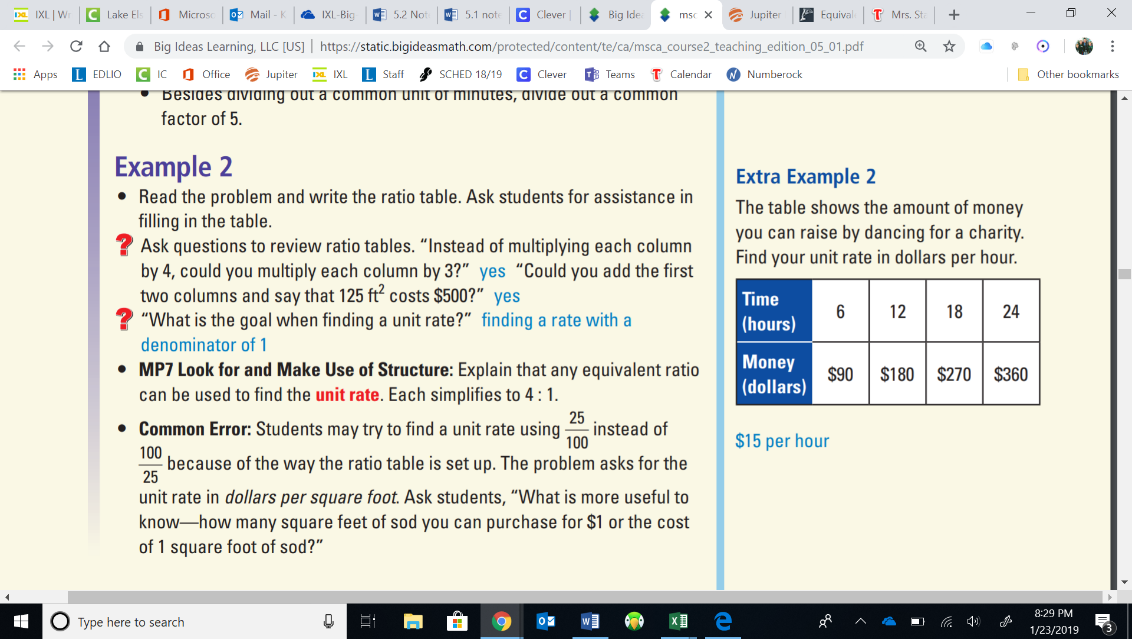 		 =    This is the RATE.		                         15  6 90        The UNIT RATE is $15 per hourEx3: The ratio table shows the distance that the International Space Station travels while orbiting Earth. Find the speed in miles per second.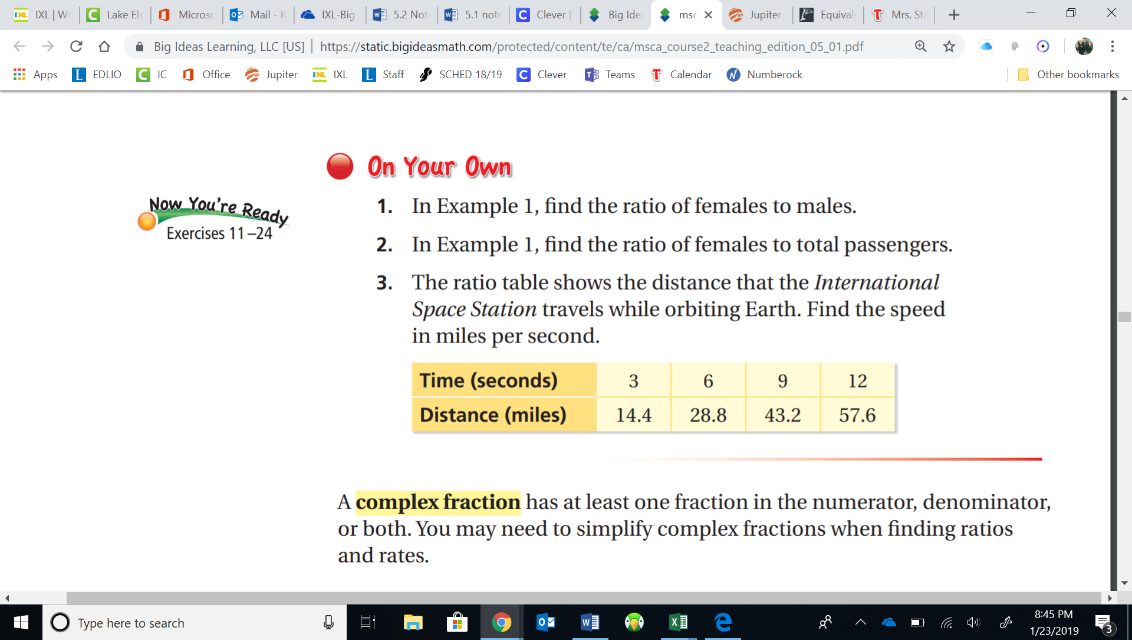  =    This is the RATE.		                     4.8  3 14.4        The UNIT RATE is 4.8 miles per second. Identifying EQUIVALENT RATIOS:Just like when we were determining if FRACTIONS were equivalent, you need to write the ratios as fractions and then reduce them both COMPLETELY. IF they are the SAME when completely reduced, then they are EQUIVALENT.EX 1: Are the ratios 6:18  and  2:3 equivalent?			 ÷  =                   ≠    	         NO, these ratios are NOT EQUIVALENT.EX 2: Are the ratios 14:7  and  2:1 equivalent?			 ÷  =                   =    	         YES, these ratios ARE EQUIVALENT.Tonight’s Homework are IXL J.2 and J.4Lesson 5.1dFinding RATES & UNIT RATES from ratio tables and identifying EQUIVALENT RATIOSEQ: ____________________________________________________________________________________________________FINDING A RATE and UNIT RATE from a RATIO TABLE: -Use _________________________ to find the rate and unit rate.Ex1: The ratio table shows the costs for different amounts of turf. Find the unit rate in dollars per square foot.  =      This is the rate.                          The unit rate is __________________. Ex2: The table shows the amount of money you can raise by walking for a charity. Find the unit rate in dollars per hour.		 =      This is the rate.                          The unit rate is __________________.Ex3: The ratio table shows the distance that the International Space Station travels while orbiting Earth.  Find the speed in miles per second.		 =      This is the rate.                          The unit rate is __________________.Identifying EQUIVALENT RATIOS: ________________________________________________________________________________________________________________________________________________________________________________________________________________________________________________________________________________________EX 1: Are the ratios 6:18  and  2:3 equivalent?EX 2: Are the ratios 14:7  and  2:1 equivalent?Tonight’s Homework are IXL J.2 and J.4